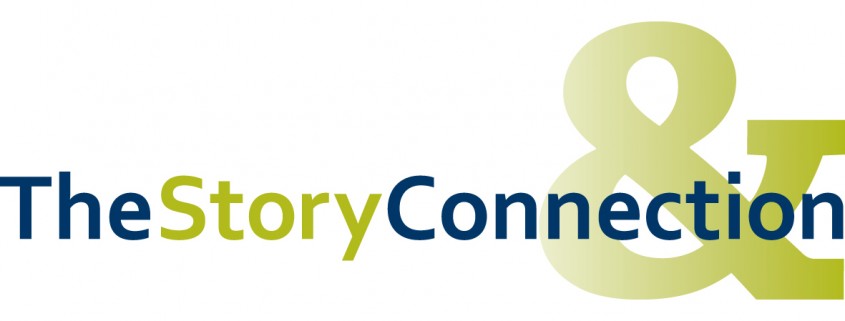 Aanmeldingsformulier Training The art of Storylistening(Zelf(standig) aan de slag met storytelling) voor communicatieprofessionals, HR-adviseurs, (verander)-managers en (speech)schrijversWe verzoeken je vriendelijk om dit aanmeldingsformulier volledig in te vullen en te mailen naar: annet@thestoryconnection.nlZodra we het aanmeldingsformulier hebben ontvangen, ontvang je de deelnamebevestiging en de factuur. Bovenkant formulierDe trainingsdagen zijn van 9.30 tot 16.30 uur, incl. lunch en vinden plaats in Zeist. Heb je speciale dieetwensen? Laat het ons weten: ……………………………………………Met je aanmelding verplicht je je de factuur, die je na ontvangst van het deelnameformulier krijgt toegestuurd, te voldoen en ga je akkoord met de annuleringsvoorwaarden:  Kosteloze annulering is mogelijk tot uiterlijk 4 weken (20 werkdagen) voor de training.Bij annulering tot 2 weken (10 werkdagen) van tevoren, is 50% van het bedrag verschuldigd.Bij annulering binnen 2 weken (10 werkdagen) van tevoren, is 100% van het bedrag verschuldigd.Wanneer je moet annuleren, is het mogelijk iemand anders in je plaats te laten komen. Voornaam: Achternaam: Adres (straatnaam-postcode-plaats):Telefoon: Mobiel: Emailadres: Bedrijfsnaam: Factuurgegevens:T.a.v.AdresEventuele gegevens als kostenplaats etc.Wat wil je vooral uit de training halen?